 St. Chad’s C.E. (VC) Primary School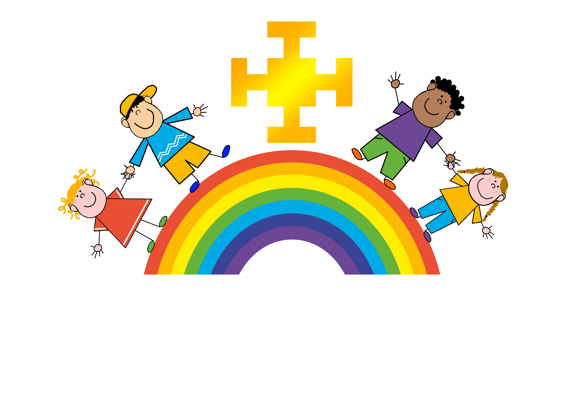                                                  St. Michael Road, Lichfield, Staffordshire WS13 6SN
   St Chad’s             Tel: 01543 226080      
  CE  Primary       		  Email: office@st-chads-lichfield.staffs.sch.ukWednesday 10th April 2024Dear Parents and Carers,Year 5 Trip to ‘The National Space Centre’ on Friday 10th May 2024.We are excited to inform you that a trip to ‘The National Space Centre’ in Leicester has been organised for Year 5.  The trip will form part of their science learning for this term.Children will experience a range of interactive activities as part of their ‘Astronaut Training’, as well as a session in the 360-degree Planetarium.On the day of the visit, children will need to come to school as normal, in their school uniform. They will need a packed lunch, snack and a bottle of water.The children should be back at school for the end of the day, but if for any reason we are delayed, a text message will be sent.To cover the cost of this trip we ask for a payment of £20.00 per child, which will cover the cost of entry to the Space Centre, insurance and transport. Please note that without receipt of pupil contributions we may not be able to run the trip. However, if meeting these costs is going to cause significant financial difficultly to the family, please speak to Clare Rowley (Our Family support worker) or our School Office.The children will not require any spending money on the day. Please could you pay in full by 26th April 2024.  Please make payments via Parent Pay. Many thanks.Kind regards,
Mrs W Brown and Mrs N Palmer